ACTA DE LA SESION EXTRAORDINARIA No. 1 “A”, DE LA COMISION EDILICIA PERMANENTE DE JUSTICIA En ciudad Guzmán, Municipio de Zapotlán el Grande; Jalisco, siendo las 08:45 horas del día 16 de Octubre del año 2021 dos mil veintiuno, reunidos en las oficinas que ocupa la Sindicatura, ubicada en la Planta Alta del Recinto Presidencial, con domicilio en Av. Cristobál Colón número 62, del Centro Histórico, previamente convocados los CC. LIC. MAGALI CASILLAS CONTRERAS, LIC. ALEJANDRO BARRAGÁN SÁNCHEZ, LIC. SARA MORENO RAMÍREZ, LIC. EDGAR JOEL SALVADOR BAUTISTA, LIC. DIANA LAURA ORTEGA PALAFOX, en su carácter de Regidor Presidente la primera y los subsecuentes como vocales de la Comisión Edilicia permanente de Justicia del Ayuntamiento Constitucional del Municipio de Zapotlán el Grande, Jalisco;  conforme a lo establecido por los artículos 27 de la Ley de Gobierno y la Administración Pública Municipal para el Estado de Jalisco y sus Municipios, artículos 37, 38 fracción XI, 40, 41,44, 47,48,61 y demás relativos y aplicables del Reglamento Interior de Zapotlán el Grande, sometiéndose para su aprobación y desahogo el siguiente ORDEN DEL DIA:1.- LISTA DE ASISTENCIA Y DECLARATORIA DE QUORUM 2.- ENTREVISTA DE LOS ASPIRANTES DE LA CONVOCATORIA PÚBLICA ABIERTA PARA LAS CIUDADANAS Y CIUDADANOS ZAPOTLÉNSES INTERESADOS EN PARTICIPAR EN LA SELECCIÓN DEL FUNCIONARIO TITULAR DEL ÓRGANO INTERNO DEL CONTROL.3.- ASUNTOS VARIOS4.- CLAUSURADESAHOGO DEL ORDEN DEL DIA:1.- LISTA DE ASISTENCIA Y DECLARATORIA DE QUORUM.- Se procede a Tomar lista de asistencia, contando con la presencia de los siguientes ediles de la Comisión Edilicia Permanente de Justicia, estando presentes los CC. LIC. MAGALI CASILLAS CONTRERAS, LIC. SARA MORENO RAMÍREZ, LIC. EDGAR JOEL SALVADOR BAUTISTA, LIC. DIANA LAURA ORTEGA PALAFOX. SE DECLARA QUE HAY QUORUM LEGAL.2.- ENTREVISTA DE LOS ASPIRANTES DE LA CONVOCATORIA PÚBLICA ABIERTA PARA LAS CIUDADANAS Y CIUDADANOS ZAPOTLÉNSES INTERESADOS EN PARTICIPAR EN LA SELECCIÓN DEL FUNCIONARIO TITULAR DEL ÓRGANO INTERNO DEL CONTROL, contando con la presencia de la Mayoría de los integrantes de la Comisión de Justicia y como invitados los regidores JORGE DE JESÚS JUÁREZ PARRA y MARISOL MENDOZA PINTO, se lleva a cabo la transmisión pública en la página oficial y por ZOOM a los demás ediles, bajo la clave y código que la presidenta de la comisión les hizo llegar; se procede a entrevistar a los aspirantes que acudieron en intervalos de 10 minutos de exposición y algunos cuestionamientos de los regidores asistentes, analizados los documentos de procedibilidad y la entrevista se realiza el siguiente cuadro:Visto lo anterior, se instruye realizar dictamen de procedibilidad de los aspirantes que acudirán al examen que hará el grupo de expertos de la Universidad de Guadalajara, conforme a la base quinta de la convocatoria, solicitando mediante oficio al DR. JORGE GALINDO GARCIA, se realice el poceso de evaluación Psicológica, de conocimientos y entrevista de perfil laboral de los aspirantes que si reunieron los requisitos de elegilibilidad, siendo  los siguientes:3.- ASUNTOS VARIOS.- No habiendo más asuntos que tratar se declara en receso la presente sesión, acordándose reanudarla a las 14:30 horas del día 27 de Octubre del año 2021, en las oficinas que ocupa la Sindicatura.4.- CLAUSURA.- No habiendo más asuntos que tratar se da por finalizada y clausurada la sesión a las 11:49 horas del mismo día, firmando al calce y margen para constancia todos los que en ella intervinieron a efecto de validar los acuerdos.PRESIDENTE:LIC. MAGALI CASILLAS CONTRERASINTEGRANTES Y/O VOCALES:LIC. ALEJANDRO BARRAGÁN SÁNCHEZ                   LIC. SARA MORENO RAMÍREZLIC. EDGAR JOEL SALVADOR BAUTISTA      LIC. DIANA LAURA ORTEGA PALAFOX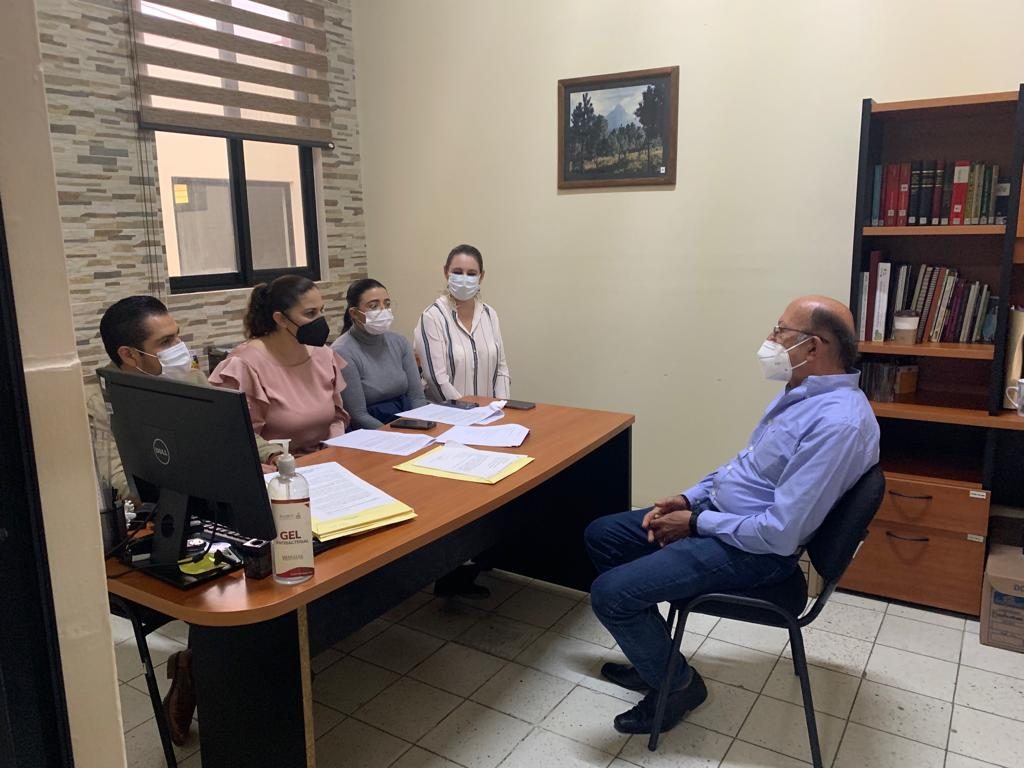 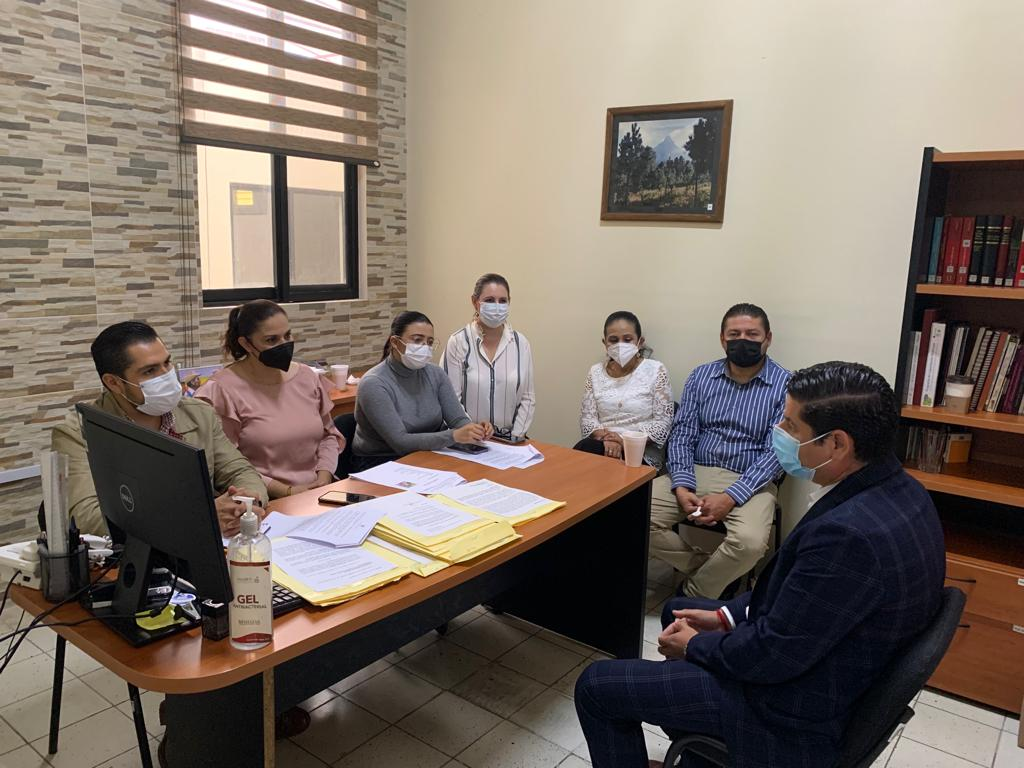 C.c.p. ArchivoMCC/KCT/ascchFolio deRegistroNombre del AspiranteDocumentaciónEntrevista001MTRO Y C.P. SAMUEL SOLANO GODINEZ INCOMPLETA SI ACUDIO 002MTRO. DIEGO EMMANUEL MARTINEZ MEDINA COMPLETA SI ACUDIO 003LIC. JOSUÉ ULISES SOLANO JOAQUIN COMPLETA SI ACUDIO 004LIC. JOSE ROGELIO SÁNCHEZ JÍMENEZCOMPLETA SI ACUDIO 005LIC. ALFONSO MARTÍNEZ ALEGRECOMPLETA SI ACUDIO 006MTRO. EDUARDO RAFAEL RUIZ LAZARITCOMPLETA NO ACUDIO007LIC. JOSUÉ ALEJANDRO MEDINA MORENOINCOMPLETA NO ACUDIO 008MTRO. ABDEL ISRAEL DAVILA DEL TOROCOMPLETASI ACUDIO 009M.D. SUSANA CONTRERAS GARCIACOMPLETA SI ACUDIO 010ABOGADA NIDIA ARACELI ZUÑIGA SALAZARCOMPLETA SI ACUDIO 011LIC. JORGE LEONAARDO FLORES HEREDIACOMPLETA SI ACUDIO 012LIC. RAMIRO FLORES BARAJASINCOMPLETASI ACUDIO 013ABOGADA EDITH SAHRAITH MONTES DE OCA GOMEZ COMPLETA NO ACUDIO 014 ABOGADA SANDRA PATRICIA GARCIA GONZALEZCOMPLETA SI ACUDIO Folio deRegistroNombre del Aspirante002MTRO. DIEGO EMMANUEL MARTINEZ MEDINA003LIC. JOSUÉ ULISES SOLANO JOAQUIN004LIC. JOSE ROGELIO SÁNCHEZ JÍMENEZ005LIC. ALFONSO MARTÍNEZ ALEGRE006MTRO. EDUARDO RAFAEL RUIZ LAZARIT008MTRO. ABDEL ISRAEL DAVILA DEL TORO009M.D. SUSANA CONTRERAS GARCIA010ABOGADA NIDIA ARACELI ZUÑIGA SALAZAR011LIC. JORGE LEONAARDO FLORES HEREDIA013ABOGADA EDITH SAHRAITH MONTES DE OCA GOMEZ014ABOGADA SANDRA PATRICIA GARCIA GONZALEZ